Hello, hello kochane dzieci!!To już nasz ostatni tydzień przed wakacjami!! Utrwalimy w tym tygodniu słownictwo związane z wakacjami i latem. Temat tygodnia: I LOVE SUMMERZaczynamy od piosenki „ Summer song for Kids”https://www.youtube.com/watch?v=mVhh0oATqBIWhat do you like to do in the summer?- Co lubisz robić latem? I like to swim- lubię pływać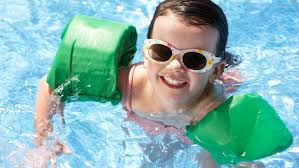  I like to bike- lubię jeździć na rowerze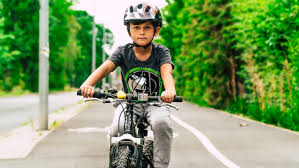 I like to surf- lubię surfować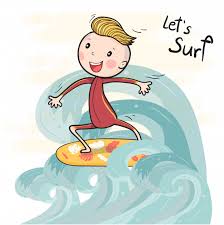  I like to hike- lubię wędrować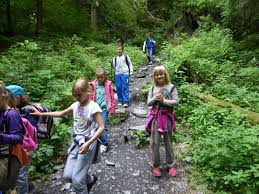  I like to read – lubię cztać książki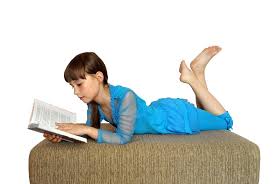   I like to play- lubię się bawić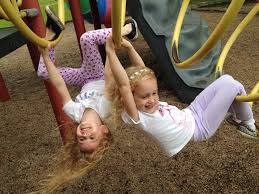   I like to dance- lubię tańczyć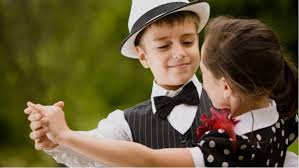 Kochani żegnam się z Wami piosenką „ Children’s summer song”https://www.youtube.com/watch?v=wyzJtGRZWwMŻyczę Wam wspaniałych, słonecznych i pełnych przygód wakacji. I do zobaczenia we wrześniu.Happy holiday time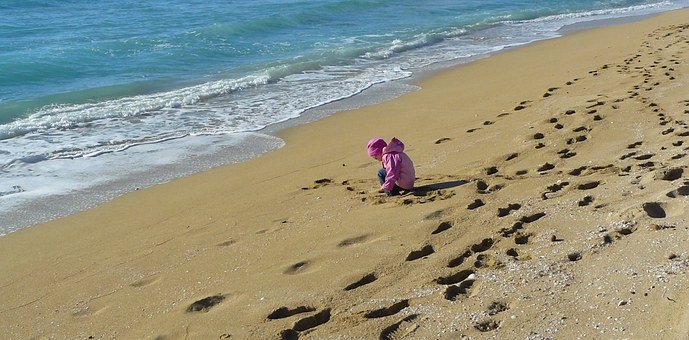 